Date:_________________________________________LI: to be able to interpret a poem using inferences and retrieval I will be successful if:I can retrieve information I can infer meaning from the textI can express my own opinion thought and opinions 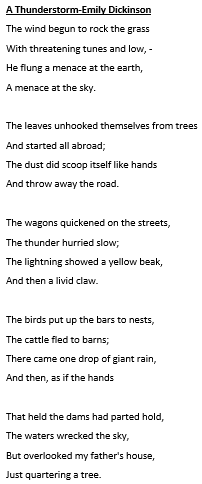 